Российская  ФедерацияНовгородская область Чудовский районАДМИНИСТРАЦИЯГРУЗИНСКОГО  СЕЛЬСКОГО  ПОСЕЛЕНИЯПОСТАНОВЛЕНИЕот  27.11.2015  № 292п. КраснофарфорныйО  внесении изменений в поста-новление Администрации  Гру-зинского  сельского  поселенияот  01.08.2013  № 114	ПОСТАНОВЛЯЮ:1. Внести изменение в Порядок, утверждённый  постановлением Администрации Грузинского сельского поселения от 01.08.2013 № 114 «Об утверждении Порядка размещения сведений о доходах, расходах, об имуществе и обязательствах имущественного характера муниципальных служащих и членов их семей на официальном сайте Администрации Грузинского сельского поселения и предоставления этих сведений общероссийским средствам массовой информации для опубликования», изложив подпункт «г» пункта 2  Порядка в новой редакции:«сведения об источниках получения средств за счет которых совершены сделки по приобретению земельного участка, иного объекта недвижимого имущества, транспортного средства, ценных бумаг, долей участия, паев в уставных (складочных) капиталах организаций, если общая сумма таких сделок превышает общий доход муниципального служащего и его супруги (супруга) за три последних года, предшествующих отчетному периоду» 	2. Опубликовать постановление в бюллетене «Официальный вестник Грузинского сельского поселения» и разместить  на официальном сайте Администрации Грузинского сельского поселения в сети «Интернет».Глава поселения   И.А. Максимов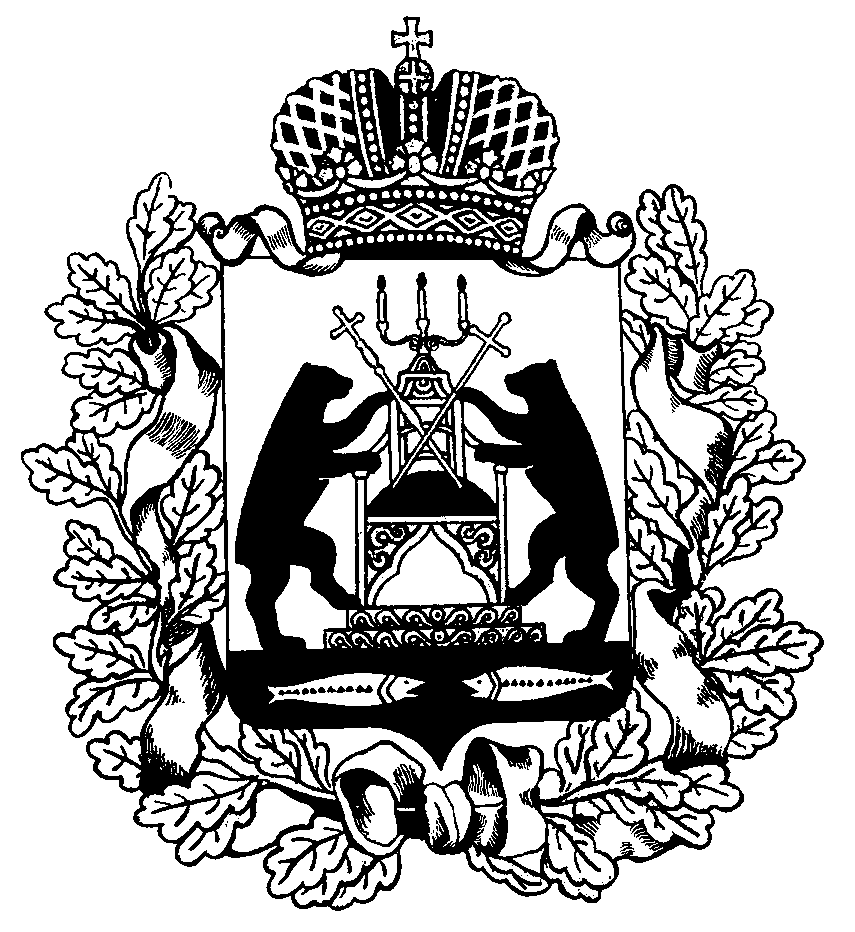 